Конспект ООД средней группе по развитию речи с использованием мнемотехники. Тема «Зайчик в гости к нам пришёл»Цель: развивать связную речь детей средствами мнемотехники
Задачи:
Обучающие:называть отличительные признаки диких животных (зайца), используя мнемотехническую таблицу;активизировать в речи слова и выражения, позволяющие начать сказку;формировать умение рассказывать содержание сказки с использованием наглядных пособий (мнемотехнической дорожки);закреплять умение составлять сказку связно, в логической последовательности;учить подбирать анонимы, слова, противоположные по значению.учить выделять в предметах и объектах окружающего мира положительные и отрицательные стороны.Развивающие:Продолжать развивать умение детей мыслить с помощью приемов анализа, синтеза, сравнения.Развивать познавательную активность, внимание, память, творческие возможности с помощью элементов методики ТРИЗ.Воспитательные:Воспитывать доброе отношение к животным;Приучать детей к выполнению элементарных правил культуры поведения.Формировать у детей такие качества как сочувствие, отзывчивость.Звуковая культура речи. Закреплять правильное произношение гласных и согласных звуков ( Ф,Ж,Ч,Р,Л,А,Ё)Форма работы: групповая (индивидуально-коллективная) .Методы и приёмы: наглядные и игровые методы в сочетании со словесными методами.Наглядный материал:мнемотаблицы (к сказке «Почему у Зайца длинные уши», «Заяц»);игрушки: зайчик, кукла би-ба-бо.Предварительная работа:рассматривание и обсуждение символов диких (волк, заяц, лиса) и домашних животных (коза, корова и др.) по мнемотаблицам;инсценировка отдельных эпизодов из сказок про лису;лепка зайчика и др. животных.пальчиковая игра «Кто в лесочке живёт»;чтение стихотворений про животных;дидактические игры «Кто, где живёт», «Кто что ест», «Как зовут деток»».ХОД ЗАНЯТИЯВоспитатель:Встанем рядышком по кругу,Скажем «здравствуйте» друг другуНам здороваться не лень,Всем «Привет» и «Добрый день»Если каждый улыбнётся,Утро доброе начнётся.Воспитатель: Так улыбнитесь друг другу скорей! Поздоровайтесь с нашими гостями. От улыбок ваших станет всем теплей.Воспитатель: Ребята, а сегодня к нам постучалась сказка. Вы любите сказки?Если сказка в дом стучится,Ты скорей ее впусти,Потому что сказка – птица,Чуть спугнешь и улетит.Воспитатель: Скажите, мне с каких слов обычно начинается сказка? (ответы детей: - жили-были, в лесу на опушке, однажды...)Воспитатель: Если вы правильно отгадаете загадку, сразу узнаете одного из наших героев, который к нам сегодня пришёл. (любая загадка на выбор)Не барашек и не кот,Носит шубу круглый год.Шуба серая — для лета,Для зимы — другого цвета. (Заяц)Раздаётся стук в дверь заходит Зайка (кукла зайки би-ба-бо)Зайка: Здравствуйте, ребята. Так я рад, что нашёл ваш чудесный дом - детский сад!Воспитатель: Ребята, а вы знаете, где живут лесные звери?Дети: Знаем, кто, где живёт.Зайка: Лисёнок говорил, что вы много сказок знаете. А мои сказки вы назовёте?Дети: Теремок, Заюшкина избушка, Колобок, Заяц и ёж.Воспитатель: Ребята, а какой зайчик в сказках? (добрый, доверчивый, осторожный, иногда хвастливый и невежливый)Зайка: Здорово, вы всё знаете. Про меня разное сочиняют в сказках, но вообще-то я добрый, осторожный, справедливый. А вы мне загадки поможете отгадать? Вот я сейчас и проверю! (бросает мяч детям, задает вопросы, дети ловят мяч и отвечают на вопросы зайчика)(метод «Мозговой штурм») .- Кто в сказке от бабушки ушел и от дедушки ушел? (Колобок)- Кто съел козлят? (Волк)- Кто пришел в гости к трем медведям? (Девочка Маша)- В какой сказке волк хвостом рыбу ловил? (Лиса и волк)- Что случилось с ледяной избушкой? (Растаяла)- В какой сказке кот спасал петушка? (Кот, петух и лиса)Зайка: Как много вы знаете, а про меня можете рассказать?Составление описательного рассказа о зайчике по мнемотаблице.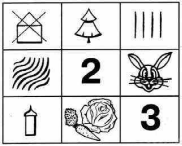 ЗаяцЗаяц – это не домашнее животное, а дикое. Он живёт в лесу. У него четыре нлапы. Тело покрыто зимой шерсть.  На голове два длинных уха. У зайца маленький хвостик. Мама – зайчиха своих детёнышей выкармливает молочком. Когда вырастет, заяц ест морковку, траву, капусту.Зайка: Какие вы умнички! А у нас в лесу, мы играем в игру "Назови одним словом". Поиграем?берёза, дуб, ель, клен, сосна, кедр - деревья;скворец, снегирь, сова, сорока, кукушка, ласточка - птицы;корова, собака, лошадь,свинья – домашние животныелиса, волк, медведь, заяц, белка, ежик - животныеЗайка: Молодцы, а давайте намного отдохнём и разомнёмся!Физкультминутка «Лесные жители».Раз-присядка, два прыжокЭто заячья зарядка,А лисята, как проснутся,Любят долго потянуться.Обязательно зевнуть,Ну и хвостиком вильнуть.Медвежонок косолапыйШироко расставив лапыТо одну, то обе вместеДолго топчется на месте.А кому зарядки мало,Начинает все с началаВоспитатель: Ребята, а вы знаете почему у зайца такие длинные уши?Хотите узнать? Послушаете рассказ. И ты, зайка послушай про себя сказку! (Читает рассказ Куликовской «Почему у зайца длинные уши»)Застрял заяц в болоте. Стал кричать, на помощь всех звать.Подошёл к болоту медведь. Протянул зайцу палку. Не смог заяц за палку ухватиться. Лапы в болоте увязли. Одна голова на поверхности торчит.Схватил медведь зайца за уши и стал из болота тянуть. Еле- еле вытянул. Испачкался заяц весь в грязи, зато цел остался. Только уши у него с тех пор стали длинные.Воспитатель задаёт вопросы по тексту:-Где застрял заяц?-Что он стал делать?-Кто подошёл к болоту?-Как медведь стал выручать зайца?-Почему Заяц не смог ухватиться за палку?-Как медведь вытащил зайца?-Что стало с ушами?Предполагаемые ответы детей: В болоте; на помощь звать; Медведь; Протянул палку, Лапы в болоте увязли; Схватил за уши и стал тянутьСтали длинныеВоспитатель (выкладывает на доске рисунки - схемы)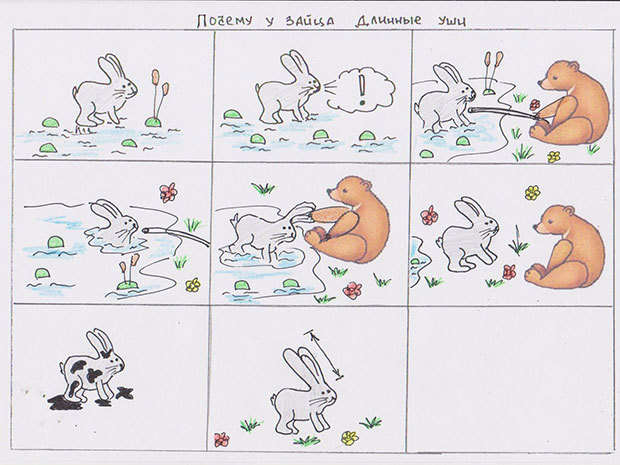 -Теперь вы знаете почему у зайца длинные уши.Попробуйте пересказать рассказ.Воспитатель хвалит детей за пересказ сказки, зайка смеётся, услышав такую сказку. Он благодарит детей за интересно проведённое время и угощает всех морковкой. Прощается, приглашает детей в гости, в лес.Рефлексия.Воспитатель спрашивает детей о том, что понравилось на занятие, что интересного и нового узнали дети.Пальчиковая игра «Кто в лесочке живет?»Кто в лесочке живет?Под корягой – старый крот,За горой, в норе - лисенок,В ельнике живёт – лосенок.Под кустом живёт – зайчонок,На сосне, в дупле – бельчонок.А в берлоге – медвежонок.В норке – ёжик и ежонок.В логове живёт – волчонок и волчица.А на дереве, в гнезде – поёт синица.Раз, два, три, четыре, пять,Будем пальцы загибать.И зверей не обижать.